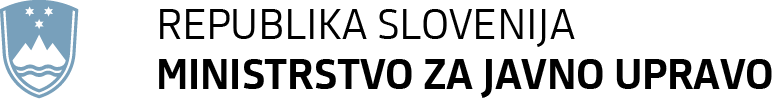 Tržaška cesta 21, 1000 Ljubljana	T: 01 478 83 30	F: 01 478 83 31	E: gp.mju@gov.si	www.mju.gov.siŠtevilka:	1100-18/2022/1Datum:		1. 3. 2022Na podlagi 57. člena Zakona o javnih uslužbencih (Uradni list RS, št. 63/07 – uradno prečiščeno besedilo, 65/08, 69/08 – ZTFI-A, 69/08 – ZZavar-E,40/12 – ZUJF, 158/20 – ZIntPK - C in 203/20 - ZIUPOPDVE, v nadaljevanju: ZJU)Ministrstvo za javno upravo, Tržaška cesta 21, 1000 Ljubljana, objavlja interni natečaj za zasedbo prostega uradniškega delovnega mesta za nedoločen čas, s 6-mesečnim poskusnim delom, PODSEKRETAR (šifra DM 54273) v Direktoratu za informatiko, Sektorju za storitve zaupanjaKandidati, ki se bodo prijavili na prosto delovno mesto, morajo izpolnjevati naslednje pogoje:sklenjeno delovno razmerje na uradniškem delovnem mestu za nedoločen čas v državni upravi, pravosodnih organih, drugih državnih organih in upravah lokalnih skupnosti, ki so pristopili k »Dogovoru o vključitvi v interni trg dela« in imenovani v uradniški naziv,visokošolsko univerzitetno izobraževanje (prejšnje)/visokošolska univerzitetna izobrazba (prejšnja) - smeri družbene vede, novinarstvo in informacijska znanost (030), informacijske in komunikacijske tehnologije (06), tehnika (071) ali specialistično izobraževanje po visokošolski strokovni izobrazbi (prejšnje)/specializacija po visokošolski strokovni izobrazbi (prejšnja) - smeri družbene vede, novinarstvo in informacijska znanost (030), informacijske in komunikacijske tehnologije (06), tehnika (071) ali magistrsko izobraževanje po visokošolski strokovni izobrazbi (prejšnje)/magisterij po visokošolski strokovni izobrazbi (prejšnja) - smeri družbene vede, novinarstvo in informacijska znanost (030), informacijske in komunikacijske tehnologije (06), tehnika (071) ali magistrsko izobraževanje (druga bolonjska stopnja)/magistrska izobrazba (druga bolonjska stopnja) - smeri družbene vede, novinarstvo in informacijska znanost (030), informacijske in komunikacijske tehnologije (06), tehnika (071);najmanj 6 leta delovnih izkušenj,opravljeno obvezno usposabljanje za imenovanje v naziv,dovoljenje za dostop do tajnih podatkov stopnje »ZAUPNO«,dovoljenje za dostop do tajnih podatkov stopnje »ZAUPNO (EU)«.Kot delovne izkušnje se šteje delovna doba na delovnem mestu, za katero se zahteva ista stopnja izobrazbe in čas pripravništva v isti stopnji izobrazbe, ne glede na to, ali je bilo delovno razmerje sklenjeno oziroma pripravništvo opravljeno pri istem ali pri drugem delodajalcu. Za delovne izkušnje se štejejo tudi delovne izkušnje, ki jih je javni uslužbenec pridobil z opravljanjem del na delovnem mestu, za katero se zahteva za eno stopnjo nižja izobrazba, razen pripravništva v eno stopnjo nižji izobrazbi. Kot delovne izkušnje se upošteva tudi delo na enaki stopnji zahtevnosti, kot je delovno mesto, za katero oseba kandidira. Delovne izkušnje se dokazujejo z verodostojnimi listinami, iz katerih sta razvidna čas opravljanja dela in stopnja izobrazbe. Zahtevane delovne izkušnje se skrajšajo za tretjino v primeru, če ima kandidat opravljen magisterij znanosti, doktorat znanosti oziroma zaključen specialistični študij.    Za javne uslužbence, ki so opravili strokovni izpit za imenovanje v naziv skladno z določbami ZJU in/ali so se udeležili priprav na strokovni izpit za imenovanje v naziv, se šteje, da izpolnjujejo pogoj obveznega usposabljanja po 89. členu ZJU.Kandidat mora imeti dovoljenji za dostop do podatkov stopnje tajnosti »ZAUPNO« in »ZAUPNO (EU)« oziroma mora ob prijavi za prosto delovno mesto podati soglasje k varnostnemu preverjanju za izdajo dovoljenja za dostop do tajnih podatkov stopnje tajnosti »ZAUPNO« in »ZAUPNO (EU)«. Naloge delovnega mesta so: upravljanje sistemov Državnega centra za storitve zaupanja SI-TRUSTupravljanje centralnih gradnikov za avtentikacijo in e-podpissistemska administracija sistemov Državnega centra za storitve zaupanja SI-TRUSTsodelovanje v projektih in skupinah EUpripravljanje tehničnih specifikacij za javna naročila in delo v komisijah za javno naročanjeopravljanje nalog po navodilu vodje.Na navedenem delovnem mestu bo izbrani kandidat opravljal predvsem naloge, povezane s sistemsko administracijo in programiranjem zgoraj navedenih sistemov oz. gradnikov.Prednost pri izbiri bodo imeli kandidati z izkušnjami na področjih, poznavanja trinivojske arhitekture,sistemske administracije,programiranja v programskem jeziku Java.Prijava mora biti obvezno oddana na predpisanem obrazcu, ki je sestavni del objave internega natečaja in mora vsebovati:pisno izjavo kandidata o izpolnjevanju pogoja glede zahtevane izobrazbe, iz katere mora biti razvidna stopnja in smer izobrazbe, pridobljen strokovni naziv ter leto in ustanova, na kateri je bila izobrazba pridobljena,pisno izjavo kandidata, ki vsebuje opis delovnih izkušenj, iz katerega je razvidno izpolnjevanje pogoja glede zahtevanih delovnih izkušenj (opis naj vsebuje navedbo delodajalca, skupen čas trajanja dela z datumom sklenitve in datumom prekinitve delovnega razmerja pri posameznem delodajalcu, opis dela ter stopnja zahtevnosti delovnega mesta), pisno izjavo kandidata, da ima delovno razmerje sklenjeno za nedoločen čas v državni upravi, pravosodnih organih, drugih državnih organih in upravah lokalnih skupnosti, ki so pristopili k »Dogovoru o vključitvi v interni trg dela«,pisno izjavo kandidata o izpolnjevanju pogoja glede uradniškega naziva, iz katere je razviden uradniški naziv, ki ga kandidat ima,pisno izjavo kandidata o opravljenem obveznem usposabljanju za imenovanje v naziv,pisno izjavo, da ima dovoljenje za dostop do tajnih podatkov stopnje »ZAUPNO« in »ZAUPNO (EU)« oziroma v kolikor kandidat nima dovoljenje za dostop do tajnih podatkov stopnje »ZAUPNO« in »ZAUPNO (EU)« mora ob prijavi predložiti izjavo, da soglaša s tem, da se bo zanj opravilo varnostno preverjanje za dostop do tajnih podatkov stopnje »ZAUPNO« in »ZAUPNO (EU)«, v skladu z Zakonom o tajnih podatkih (Uradni list RS, št. 50/06 – uradno prečiščeno besedilo, 9/10 in 60/11izjavo, da izpolnjuje druge pogoje za zasedbo delovnega mesta,pisno izjavo, da za namen tega natečajnega postopka dovoljuje Ministrstvu za javno upravo pridobitev podatkov iz 4. in 5. točke tega odstavka iz centralne kadrovske evidence oziroma iz kadrovske evidence organa, v katerem opravlja delo.Zaželeno je, da prijava vsebuje tudi kratek življenjepis ter da kandidat v njej poleg formalne izobrazbe navede tudi druga znanja, sposobnosti in veščine, ki jih je pridobil.Strokovna usposobljenost kandidatov se bo presojala na podlagi navedb v prijavi, na podlagi predloženih pisnih izjav in v skladu z merili in metodami za preverjanje strokovne usposobljenosti kandidatov.V izbirni postopek se bodo v skladu z 12. členom Uredbe o postopku za zasedbo delovnega mesta v organih državne uprave in v pravosodnih organih (Uradni list RS, št. 139/06 in 140/10) uvrstile samo popolne in pravočasno prispele prijave in le tisti kandidati, ki izpolnjujejo natečajne pogoje.Izbrani kandidat bo delo na delovnem mestu podsekretar opravljal v uradniškem nazivu podsekretar z možnostjo napredovanja v naziv sekretar. Izbrani kandidat bo premeščen na uradniško delovno mesto podsekretar za nedoločen čas, s polnim delovnim časom in 6-mesečnim poskusnim delom. Poskusno delo se lahko podaljša v primeru začasne odsotnosti z dela. Izbrani kandidat bo delo opravljal v prostorih Ministrstva za javno upravo, na Tržaški cesti 21 v Ljubljani oziroma v drugih uradnih prostorih, kjer delodajalec opravlja svoje naloge.Kandidat vloži prijavo v pisni obliki (na priloženem obrazcu Vloga za zaposlitev), ki jo pošlje v zaprti ovojnici z označbo: »Za interni natečaj za delovno mesto podsekretar (DM 54273) v Direktoratu za informatiko, Uradu za razvoj digitalnih rešitev, št. 1100-18/2022«, na naslov: Ministrstvo za javno upravo, Sekretariat, Služba za kadrovske zadeve, Tržaška cesta 21, 1000 Ljubljana, in sicer v roku 8 dni po objavi na osrednjem spletnem mestu državne uprave GOV.SI. Za pisno obliko prijave se šteje tudi elektronska oblika, poslana na elektronski naslov: gp.mju@gov.si, pri čemer veljavnost prijave ni pogojena z elektronskim podpisom.Obvestilo o končanem postopku internega natečaja bo objavljeno na osrednjem spletnem mestu državne uprave GOV.SI.
Informacije o delovnem področju in izvedbi internega natečaja daje mag. Katarina Čepon, tel. št. 01/478 8699, vsak delavnik od 10:00 do 11:00 ure.Opomba: Uporabljeni izrazi, zapisani v moški spolni slovnični obliki, so uporabljeni kot nevtralni za ženske in moške.Boštjan Koritnikminister